LA SELVA BEACH RECREATION DISTRICTMinutes for the January 11, 2023, Regular Meetingon Zoom New Resolutions and Motions Passed:	1.0 MEETING AND ORGANIZATION	1.1   Establish Quorum & Roll Call 		Meeting called to order at 7:03 by Chair Kevin Bell; Secretary Jim Rhodes; Maintenance Tony Young; Treasurer Philip Stephens; Rentals Ashley Winn; District Manager Eden Serrano. Quorum established.2.0 PUBLIC FORUM2.1   Public Comment		 		Susan Marx of CERT gave a brief account of storm damage in La Selva.2.2	  Landscaping		District Manager Serrano reported that landscaper Jeff Powers has personally been limited but crew chief Santiago has things in control. Director Rhodes noted a resident thought the garden in front of the Clubhouse needs an aesthetic upgrade. Weed spraying on the bluff should begin after the rains.3.0 REGULAR BUSINESS	3.1   Minutes			The Minutes for the December Regular Meeting were presented.		Motion to accept December 2022 meeting minutes. Moved Young, second Stephens. 	Passed 5-0.	3.2	  Financials			The County has upgraded their accounting software and has not given Serrano full access. He and Stephens will get together next week to go over the financials when the County makes them available, and December's financials will be sent to the Board.	3.3	  District Manager Report		Serrano reported on the recent tree damage from the storms. A large cypress fell in Robin's Park, causing some damage to a resident's truck and garage. CAPRI was contacted and Serrano has engaged tree companies for cleanup of fallen tree in park and resident's yard. The cleanup cost will be around $7,500; the policy has a $2,000 deductible. The tree will provide wood chips for ground cover, aiding in foxtail abatement.		A vibrating sound in the DM's cottage has stopped. Serrano and Young will look into purchasing a tool chest for the reorganization of the shed, still to be worked out with the Improvement Association. 		Rental applications have been slow with the projected construction of the Clubhouse causing uncertainty. Serrano will take advantage of a discount to renew to CSDA (California Special Districts Assoc.).		Serrano cleared up the issue of accessing the Clubhouse renovation permit, which was available through Architect Peter Bagnall. There was a discussion of whether the District or the future contractor should pull the permit before it expires. This will be discussed by Director Winn with Dickinson Construction when they meet this week.		The Library reported a leak and Serrano went on the roof to investigate, clearing a neglected gutter and noticing draining issues from the Fire Station building. C2 Builders, who did the Library renovation, have been contacted and will come out tomorrow to look at the situation. Soquel Creek warned of a potential leak in the cottage/Clubhouse/Florido area, and they will be contacted to help diagnose the situation.		Serrano will seek further details from Tri-County Sprinkler on the reviews of extinguishers and sprinkler system which didn't pass inspection recently. He will seek to get more information on replacing the sprinkler pipe in front of the Clubhouse which runs to the Fire Station.4.0. CONTINUING BUSINESS4.1	Personnel Review		Young will meet with Serrano on Friday to discuss the evaluation. At that time they will also discuss a protocol for opening up the Clubhouse for local residents to charge phones and devices during power outages.	4.2 Clubhouse Renovation		Young, Winn and Serrano will meet with Dickinson Construction on Friday to discuss the bidding process. Perhaps the sprinkler system work will be added to the project. If a Board vote is then needed to approve any actions a special meeting might then be called. After the Board gains full access to the financial data from the County, Stephens, Rhodes and Serrano will meet to assess the funds available for the renovation project.5.0	FUTURE MEETINGS       5.1  Next regular meeting    			February 8, 2023 via Zoom Conferencing.	5.2	 Safety Meeting			February 8, 2023 following regular meeting.6.0	ADJOURN REGULAR MEETING 	6.1	    The meeting was adjourned at 7:54 pm.Minutes submitted by Secretary Jim RhodesMinutes approved February 8, 2023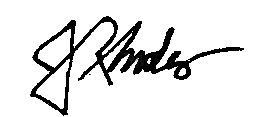 Jim Rhodes, Secretary